13.04.2021 r.klasa – II tl, nauczyciel – Arkadiusz Załęski,  przedmiot – magazyny przyprodukcyjne,                            temat – Kryteria podziału zapasówDrodzy uczniowie! Proszę zapoznać się z zamieszczoną poniżej notatką. Proszę przepisać notatkę do zeszytu (ewentualnie wydrukować i wkleić). W razie wątpliwości, niejasności, ewentualnych pytań proszę kontaktować się ze mną za pomocą skrzynki e-mail: minorsam@interia.pl.                                                                      Pozdrawiam i życzę owocnej pracy. Arkadiusz Załęski.       Zapasy w przedsiębiorstwie są klasyfikowane według różnych kryteriów.                                    Do podstawowych kryteriów klasyfikacji zapasów należą: stopień przetworzenia, kryteria ekonomiczne, kryterium przepływowe, sposób powiązania między komórkami, sposób pozyskania, rotacyjność itd.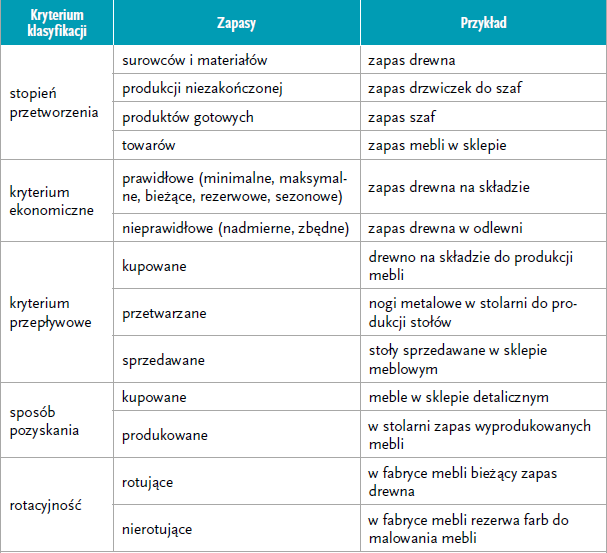                             Klasyfikacja zapasów w przedsiębiorstwie produkującym meble.Zapasy w przedsiębiorstwie są klasyfikowane również według następujących kryteriów:etap przepływu przedmiotów w przedsiębiorstwiemateriałowe (obejmujące materiały, półwyroby, wyroby w kooperacji itp.),produkcji w toku (obejmujące wyroby niewykończone będące w trakcie wykonywania),wyrobów gotowych (obejmujące wyroby finalne i części zamienne);miejsce powstania zapasówzapasy powstające w komórkach I stopnia (w gniazdach i liniach),zapasy powstające między komórkami I i wyższego stopnia (między gniazdami, liniami, oddziałami),                  – bieżące,                  – zabezpieczające,                  – cykliczne                     > operacyjne (obejmujące wyroby znajdujące się w danej chwili na stanowisku                          roboczym)                    > międzyoperacyjne (obejmujące wyroby znajdujące się pomiędzy stanowiskami)                       >>transportowe,                       >>obrotowe,                       >>kompensacyjne,                       >>awaryjne;                 – pozacykliczne;funkcja, jaką pełnią zapasybieżące,zabezpieczające.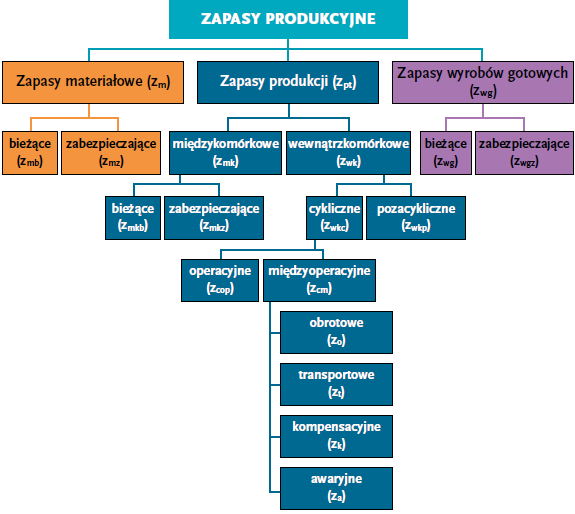                         Podział zapasów przedsiębiorstwa       Do najważniejszych czynników determinujących właściwą wielkość zapasów przedsiębiorstwa należą:popyt na wyrób gotowy, w którego skład wchodzą zakupione dobra zaopatrzeniowe;polityka zapasów;stosowane metody produkcji;rodzaj popytu na daną pozycję zapasów;wymagany stopień dostępności zapasu;straty w wyniku opóźnień w produkcji.Właściwa organizacja gospodarki zapasami przedsiębiorstwa ma za zadanie utrzymywanie zapasów materiałów, surowców, części, półproduktów lub półfabrykatów w ilości pozwalającej zapewnić ciągłość procesu produkcyjnego przy minimalnych kosztach.